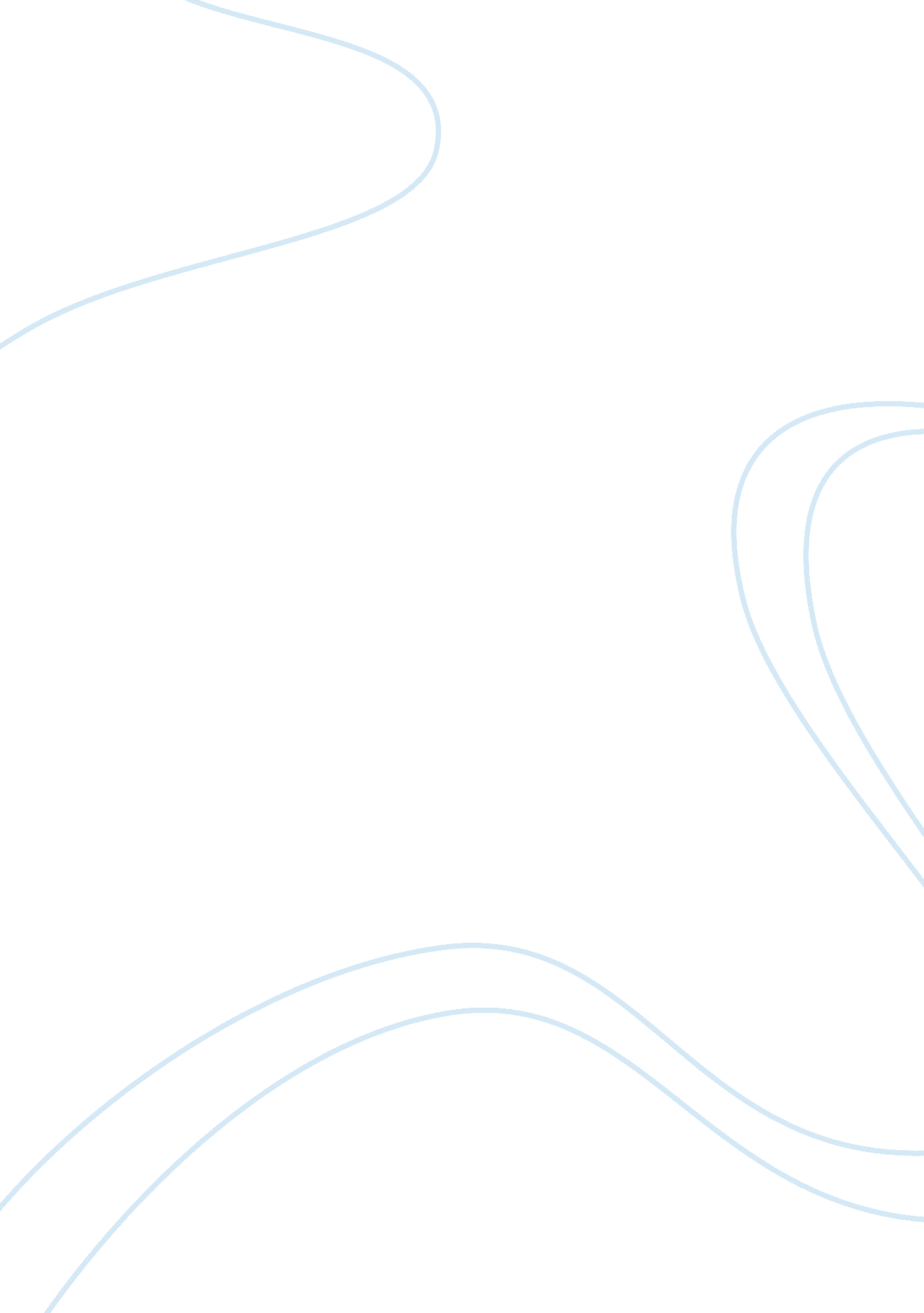 Cost of capital and capital structure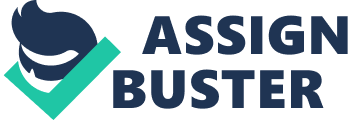 With the advent of powerful microprocessors and advancements in the field of computers, the EPBAX can boast of versatile features. Hotline can be established between the boss and his immediate subordinates. The feature of a call transferring and forwarding is another area enabling mobility of the users. Autoconferencing and automatic redialling of numbers found engaged on the first trial are some of other advancements in the features of the EPBAX. The selection of an EPBAX for an organisation should be preceded by a thorough study of the needs of the office. The exchange should be supporting features like voice DISA-n-auto attendant. This feature helps in doing away with a receptionist or an attendant. Further, the specifications should ensure inbuilt paging, auto fax homing, hot outward dialing, remote dialing, remote servicing and auto shut dynamic lock. Centrex (central exchange) Centrex is a productivity booster that helps customers utilise facilities similar to those offered by an EPBX, while also retaining the benefits of a direct line Types of Centrex services offered: Single-switch, single-site Centrex: All the Centrex lines within the group will be located in a single premises and will be covered by a single exchange. • Single-switch, multi-site Centrex: The Centrex lines taken by the group can be located in multiple premises within the same exchange area. • Multi-switch, multi-site Centrex: The Centrex lines taken by the group can be located in multiple premises (even in different cities), without any restriction of the switching area | What is | | | CENTREX ? | | | It is central office based communication service which integrates all your multi located Telephone lines (Existing and New) | | | | into a single highly functional communication group with more distinctive features without any additional exupiment (like | | | | EXABX) at your premises. | | | | What CENTREX offers ? | |  | Features | | | | Facilities | | | | | | | | Intercom dialing | | | | Short code within Group | | | | | | | | Second Dial tone to access PSTN  | | | | Optional | | | | | | | | Distinctive Ringing | | | | Intercom/PSTN | | | | | | | | Directed Call Wait   | | | | Caller activated call wait. | | | | | | | | Direct Inward Dialing | | | | | | | | Direct Outward Dialing | | | | | | | | Multi-location Capabilities  | | | |  Integrates all your establishments into a Group | | | | | | | | Unlimited growth | | | | | | | | Location Dialing | | | |  Integrates your existing PBX's | | | | | | | | The Relief CENTREX gives you | | | | | | | | Highly Cost-effective | | | | Intercom calls charge free | | | | No worry to select innovative (PBXs) equipment | | | | No risk of Obsolescence of technology | | | | No power Supply Requirement | | | | No need to waste valuable floor space | | | | No annual maintenance charges | | | | Totally flexible | | | | | | | | Salient Features of CENTREX Subscriber | | | | | | | | CLIP for Intercom and network calls | | | | | | | Conditional call forward | | | | On busy call, On no reply, Only PSTN calls, Only Intercom calls | | | | | | | | Call pick up | | | | Within Group, Directed, Night Service | | | | | | | | Call Transfer Features | | | | All Calls, Incoming calls only, Internal only | | | | | | | | Voice/Data protection | | | | | | | Homisco, Inc. OTAF (Over-The-Air Function) for wireless platforms application server allows you to make fast | | and efficient programming updates to previously provisioned phones, without subscriber interaction or even a | | voice connection. | | This flexible service enables large database downloads (such as roaming lists) to all provisioned mobile | | phones, or selective updating of mobile phones, as needed. |[pic] | | OTASP Application | |[pic] | | The Over-The-Air Service Provisioning (OTASP) features allows a wireless service subscriber to activate new | | wireless services and allows an existing wireless subscriber to make changes in existing services without the | | intervention of a third party. | |[pic] | | Features Include: | |[pic] | | A call to the service providers customer service center | Minimize the ability to fraudulently use wireless | | Programming of NAM’s and manufactures specific | services | | parameters (e. g. ock code, | Safeguard user information | | call timer) | To enable a potential wireless user to easily choose a| | Safeguard the distribution of Authentication Key (A-Key)| desired wireless service provider | | | Increased efficiency of NAM programming to reduce | | Support for Over-The-Air-Service Provisioning for Analog| errors during initial service provisioning | | and Digital systems | | | Simplify the service provisioning for both the user and | | | the wireless service provider | | |[pic] | | OTAPA Application | |[pic] | | Over-The-Air Parameter Administration (OTAPA) is a network capability that allows the service provider to | | update NAM and features on already active OTAPA capable Mobile Station (MS) over-the-air. The sessions are | | initiated autonomously by the network and proceed without any subscriber involvement. These service add-ons are| | performed with no limitations on the subscriber’s ability to receive telecommunication services. | |[pic] | | Homisco, Inc. OTAF (Over-The-Air Function) for wireless platforms application server allows you to make fast | | and efficient programming updates to previously provisioned phones, without subscriber interaction or even a | | voice connection. | | This flexible service enables large database downloads (such as roaming lists) to all provisioned mobile | | phones, or selective updating of mobile phones, as needed. |[pic] | | OTASP Application | |[pic] | | The Over-The-Air Service Provisioning (OTASP) features allows a wireless service subscriber to activate new | | wireless services and allows an existing wireless subscriber to make changes in existing services without the | | intervention of a third party. | |[pic] | | Features Include: | |[pic] | | A call to the service providers customer service center | Minimize the ability to fraudulently use wireless | | Programming of NAM’s and manufactures specific | services | | parameters (e. g. ock code, | Safeguard user information | | call timer) | To enable a potential wireless user to easily choose a| | Safeguard the distribution of Authentication Key (A-Key)| desired wireless service provider | | | Increased efficiency of NAM programming to reduce | | Support for Over-The-Air-Service Provisioning for Analog| errors during initial service provisioning | | and Digital systems | | | Simplify the service provisioning for both the user and | | | the wireless service provider | | |[pic] | | OTAPA Application | |[pic] | | Over-The-Air Parameter Administration (OTAPA) is a network capability that allows the service provider to | | update NAM and features on already active OTAPA capable Mobile Station (MS) over-the-air. The sessions are | | initiated autonomously by the network and proceed without any subscriber involvement. These service add-ons are| | performed with no limitations on the subscriber’s ability to receive telecommunication services. | |[pic] | | Homisco, Inc. OTAF (Over-The-Air Function) for wireless platforms application server allows you to make fast | | and efficient programming updates to previously provisioned phones, without subscriber interaction or even a | | voice connection. | | This flexible service enables large database downloads (such as roaming lists) to all provisioned mobile | | phones, or selective updating of mobile phones, as needed. | |[pic] | | OTASP Application | |[pic] | | The Over-The-Air Service Provisioning (OTASP) features allows a wireless service subscriber to activate new | | wireless services and allows an existing wireless subscriber to make changes in existing services without the | | intervention of a third party. |[pic] | | Features Include: | |[pic] | | A call to the service providers customer service center | Minimize the ability to fraudulently use wireless | | Programming of NAM’s and manufactures specific | services | | parameters (e. g. lock code, | Safeguard user information | | call timer) | To enable a potential wireless user to easily choose a| | Safeguard the distribution of Authentication Key (A-Key)| desired wireless service provider | | | Increased efficiency of NAM programming to reduce | | Support for Over-The-Air-Service Provisioning for Analog| errors during initial service provisioning | | and Digital systems | | | Simplify the service provisioning for both the user and | | | the wireless service provider | | |[pic] | | OTAPA Application | |[pic] | | Over-The-Air Parameter Administration (OTAPA) is a network capability that allows the service provider to | | update NAM and features on already active OTAPA capable Mobile Station (MS) over-the-air. The sessions are | | initiated autonomously by the network and proceed without any subscriber involvement. These service add-ons are| | performed with no limitations on the subscriber’s ability to receive telecommunication services. | |[pic] | 